Csongrád Város Jegyzőjétől							„M”	Száma: Szo/111-8/2023					 Témafelelős: Major Edina
  ELŐTERJESZTÉSCsongrád Városi Önkormányzat Képviselő-testületének2023. augusztus 3-ai rendkívüli üléséreTárgy: A személyes gondoskodást nyújtó szociális ellátásokról, azok igénybevételéről, valamint a fizetendő térítési díjakról szóló 3/2017. (II. 28.) önkormányzati rendelet módosításáról szóló …../2023. (VIII. ..) önkormányzati rendelet tervezet véleményezéseTisztelt Képviselő-testület!A Társulás fenntartásában lévő 3 szociális intézményre vonatkoztatott 2023.04.01. napjával hatályba léptetett intézményi térítési díjtételek összegének módosítását egyik intézmény vezetője sem kezdeményezte, viszont az Esély Szociális Alapellátó Központ Vezetője a Társulás Társulási Tanácsánál jelezte, hogy az intézményi térítési díj megállapítását befolyásoló intézményi önköltségszámításba adminisztrációs hiba csúszott, gépelési elírás történt. A tárgyban kiadott önkormányzati rendelet 3. melléklete 1.1. sorában az étel kiszállítása önköltsége 120.- Ft-ban szerepel, viszont az önköltségszámítási szabályzatban ez az összeg 0 Ft-ként jelenik meg. Az átvizsgált szolgáltatási önköltségek túlnyomó többségénél korrekciót kellett végrehajtani, melyet a hatályos önkormányzati rendeleten is át kell vezetni, nemcsak az önköltségszámítási szabályzaton. A Társulás Társulási Tanácsa határozatba foglalta a vonatkozó határozata módosítását, melyben a tárgyi önkormányzati rendelet 3. melléklete megváltoztatását kezdeményezte, 2023. szeptember 5. napjával való hatályba léptetéssel. A Társulás Társulási Tanácsa által tárgyban hozott határozatába foglalt felkérésre Csanytelek Község Önkormányzata Képviselő-testülete az ágazati törvényekben meghatározott feladatok teljesítése érdekében a személyes gondoskodást nyújtó szociális ellátásokról, azok igénybevételéről, valamint a fizetendő intézményi térítési díjakról szólóan önkormányzati rendeletet alkot, mely rendeletben foglaltakat a Társulás által fenntartott intézményekre és azok szociális szolgáltatásait igénybevevőkre kell kötelezően alkalmazni.A tárgyi önkormányzati rendelet alkotásával és 2023.09.05. napjával való hatályba léptetésével lehetővé válik az Mötv. 13. § (1) bekezdés 8a. pontjában szabályozott szociális ellátás önkormányzati kötelező feladat- és hatáskör gyakorlása, a feladatellátás folyamatossága.Tisztelt Képviselő-testület!Indítványozom tárgyi előterjesztés megvitatását, változtatás nélküli elfogadását és a csatolt önkormányzati rendelet-tervezet szerint tárgyi önkormányzati rendelet elfogadását. Csongrád, 2023. július 28.   Dr. Juhász László					  	              jegyzőÁ l t a l á n o s   i n d o k o l á sAz Alsó- Tisza-menti Önkormányzati Társulás Társulási Megállapodása értelmében (a jogalkotásról szóló 2010. évi CXXX. törvény 5. § (8) bekezdése felhatalmazó rendelkezését alkalmazva) székhely településként Csanytelek Község Önkormányzata Képviselő-testülete vált jogosulttá 2013. július 01. napjától (többek között) a tárgyban önkormányzati rendelet alkotására. A Magyar Közlöny kiadásáról, valamint a jogszabály kihirdetése során történő és a közjogi szervezetszabályozó eszköz közzététele során történő megjelöléséről szóló 5/2019. (III. 13.) IM rendelet 21. § (2) bekezdés a) pontjában szabályozott rendelkezés értelmében: önkormányzati rendelethez tartozó indokolást nem kell közzétenni, ha annak a társadalmi, gazdasági, költségvetési hatása, környezeti és egészségi következménye, adminisztratív terhe nem kimutatható. A Csongrád-Csanád Vármegyei Kormányhivatal Hatósági Főosztálya Szociális és Gyámügyi Osztálya által a Csongrádi székhelyű Esély Szociális Alapellátó Központnál végzett hatósági ellenőrzés keretében vizsgálta a jogalkotásra jogosított Képviselő-testület által tárgyban kiadott, 2023. április 1. napjával hatályba léptetett önkormányzati rendelet tartalmát, amelyet összevetett az intézmény önköltségszámítási szabályzatában foglaltakkal, melyben eltérést állapított meg.A tárgyi önkormányzati rendelet 3. mellékletében az 1.1. tétel önköltségeként 120.- Ft összeg szerepel úgy, hogy az intézmény önköltségszámítási szabályzatában ez a tétel 0 Ft-ként van feltüntetve. Nyilvánvalóan adminisztrációs hiba miatt nem történt meg ennek az összegnek 120.- Ft összegben való rögzítése, így az Szt. azon rendelkezését, miszerint egy adott szolgáltatás intézményi térítési díja összege nem lehet több mint annak önköltsége, rendelkezése sérül. Az intézményi térítési díj összege bruttó 100.- Ft, melynek nettó összege 79.- Ft-ra módosul.  Nem az önkormányzati rendelet tartalmazott hibás adatot, hanem az intézmény önköltségszámítási szabályzata, ezért annak minden tétele felülvizsgálata után került sor új önköltségek beállítására, amelyet le kell követnie a tárgyi önkormányzati rendeletnek. A Társulás Társulási Tanácsa az Esély Szociális Alapellátási Központja Vezetője kezdeményezésére kérte fel fenntartóként a tárgyban jogalkotásra jogosított Csanytelek Község Önkormányzata Képviselő-testületét arra, hogy az Intézményvezető által benyújtott dokumentumok alapján gondoskodjon a tárgyi önkormányzati rendelet 3. melléklete módosításáról szóló önkormányzati rendelet kiadásáról, a tárgyi határozathoz mellékelt előterjesztés, határozati javaslat és a módosított önköltségszámítási szabályzatban foglaltak szerint.Az Alsó- Tisza-menti Önkormányzati Társulás Társulási Tanácsa az általa tárgyban 12/2023. (II. 28.)  Atmöt  sz.  alatt kiadott jogalkotásra való felkérését tartalmazó korábbi döntését tartalmazó határozata Esély Szociális Alapellátási Központ által nyújtott szolgáltatások igénybe-vétele után megállapított intézményi díjtételérét tartalmazó mellékletének visszavonását és helyébe a tárgyi előterjesztéshez 1. mellékletként csatolt táblázat hatályba léptetését kezdeményezi. A változtatást a Társulás Társulási Tanácsa határozatba foglalta, melyben módosító önkormányzati rendelet alkotására kérte fel az arra jogosított testületet azzal a kikötéssel, hogy a megváltozott önköltség összege 2023. szeptember 5. napjával lépjen hatályba, változatlan díjtételek mellett, az alábbiak szerint (a változást zöld színnel jelölve).R é s z l e t e s    I n d o k o l á sa Bevezető részhezA rendelet-tervezet bevezető-része azon jogszabályi helyek megjelölését tartalmazza, amelyek az önkormányzat képviselő-testülete számára a jogalkotás törvényi kellékeként tárgykörben egyrészt felhatalmazást ad (a szociális igazgatásról és szociális ellátásokról szóló 1993. évi III. törvény 132. § (4) bekezdés d) pontja, a 92. §-a) önkormányzati rendelet megalkotására, származékos jogalkotói hatáskör feltüntetését az önkormányzat feladatkörét meghatározó szabályokat az (Mötv. 13. § (1) bekezdés 8a. pontja, az Szt. 62. § (2) bekezdése,  92. § (1) bekezdés b) pontja, (2) bekezdés f) pontja a 115. § (1) bekezdése, a jogalkotásról szóló 2010. évi CXXX. törvény 5. § (5) bekezdése szerinti feladatkörében eljárva, Csongrád Városi Önkormányzat Képviselő-testülete, Felgyő Községi Önkormányzat Képviselő-testülete, Tömörkény Községi Önkormányzat Képviselő-testülete hozzájárulását, továbbá az Ügyrendi Bizottság és a Pénzügyi Ellenőrző, Foglalkoztatáspolitikai és Településfejlesztési Bizottság által az önkormányzat szervezeti és működési szabályzatéról szóló 14/2015. (XI. 27.) önkormányzati rendelete 23. § (4) bekezdés b) pontja és 24. § (2) bekezdés e) pontja szerint feljogosított véleményének kikérését foglalja magába.1. §Az alaprendelet 3. melléklete helyébe a tárgyi önkormányzati rendelet 1. melléklete lép. melléklet (alaprendelet 3. melléklete)Az Esély Szociális Alapellátási Központ által nyújtott szolgáltatások, amely a 2023. szeptember 5. napjától a Társulás fenntartásában lévő Csongrádi székhelyű szociális intézményében érvényes szolgáltatási önköltsége összegét és a 2023. április 1. napjával hatályba léptetett intézményi térítési díjak változtatás nélküli összegét foglalja magába.§Az IRM rendelet 78. §-ában szabályozott módon záró rendelkezésként tartalmazza a rendelet hatályba léptetése időpontját, amely 2023. szeptember 5. napja. A szolgáltatást igénybe-vevők számára nem kell felkészülési időt hagyni, hiszen az általuk fizetendő intézményi térítési díj összege nem változik, mindössze az annak alapját képező szolgáltatási önköltség módosul. Az önkormányzati rendelet-tervezet megismerhetősége az önkormányzati rendelet-tervezet hirdetményben való közzétételével biztosított volt, iránta érdeklődés nem mutatkozott. Az önkormányzati rendelet az önkormányzat honlapján és a nemzeti jogszabálytárban elérhető, a községi könyvtárban és a hivatalban megtekinthető. A település lakossága a havonta megjelenő helyi lapban, a Csanyi Hírmondóban kap jegyzői tájékoztatást a rendelet hatályba lépéséről. A záró rendelkezések között kapott helyet a tárgyi rendelet hatályon kívül helyezése, továbbá a rendelet aláírására jogosítottak neve és tisztsége, a záradék szövege, amely a rendelet kihirdetése időpontját az önkormányzat szervezeti és működési szabályzatában meghatározott formátumban tartalmazza.E L Ő Z E T E S   H A T Á S V I Z S G Á L A TA jogszabály végrehajtásában az érintettekre gyakorolt (vélelmezett) hatások:Társadalmi:	a helyi közösségen belül, az idősekről való szakszerű, esélyegyenlőséget kulturált környezetben biztosító, a hatályos jogszabályoknak való megfelelés teremt lehetőséget a szociálisan rászorulók számára a szociális alapszolgáltatások (étkeztetés, házi segítségnyújtás, nappali ellátás, család- és gyermekjóléti szolgáltatás, továbbá szakosított ellátás (bentlakásos ápolást- gondozást nyújtó idősek otthonában) térítésmentes és térítési díj ellenében való igénybevételére, amely nagy terhet vesz le a szociális ellátást igénybe-vevő családjáról. Ennek nem csak a településen belül élők számára, hanem országos szinten is komoly értéke van, amely befolyásolja a szülőről való gondoskodás folyamatát, a munkavállalás és munkavégzés körülményeit, a család lelki békéjét és anyagi áldozatvállalását.Gazdasági: 	a település lakosságára e rendelet gazdasági hatást is kifejt, hiszen az idősek otthonában élő ellátottakról való gondoskodásból az ellátottak családtagjain túl kiveszik a részüket a településen gazdasági tevékenységet végző vállalkozást működtetők is alkalmanként, mert támogatást nyújtanak (pl. pénzben, természetben, ajándékok formájában), ezzel a szociális intézmény és fenntartója általi működtetés biztonságát fokozva. Költségvetési: 	a szociális intézmények működéséhez a központi költségvetésből feladat finanszírozás címén megállapított és folyósított összeg kiegészítéseként jelenik meg ezen rendeletben az egy ellátott által igénybe vett szolgáltatás után megállapított intézményi térítési díj összege, amely az intézmény adott évi költségvetésének saját bevétele. Az intézmények irányítói, fenntartói jogát gyakorló Alsó- Tisza-menti Önkormányzati Társulás által finanszírozandó szociális intézmények működési feltételeinek biztosításához a települési önkormányzatok költségvetéseikből, - szükség esetén – véglegesen átadott pénzeszköz formájában, pénzügyi támogatást nyújtanak.Környezeti: 	a rendelet környezeti hatást nem fejt ki.Egészségi: 	a tárgyi rendelet nem tartalmaz egészségi rendelkezést. Adminisztratív:	az intézményen belüli és a telephely működtetése, a Felgyői és Tömörkényi települési önkormányzat közigazgatási területéről bejövő több alapszolgáltatás nyújtása, az intézményben munkateher növekedéssel jár, melyet humánerőforrás átcsoportosítással, munkaszervezési eszközök és technikai fejlesztéssel old meg a szociális intézmény, megfelelő munkafeltételek biztosítása mellett.A jogszabály megalkotásának szükségessége: a Magyarország helyi önkormányzatairól szóló 2011. évi CLXXXIX. törvény 13. § (1) bekezdés 8a. pontja szerinti szociális feladat, a Jat.-ban a helyi jogalkotásra felhatalmazott (tehát kötelezett) számára a származékos felhatalmazás teljesítése, az Szt. önkormányzati rendelet alkotására vonatkozó felhatalmazásának előírása betartása, a jogbiztonság elvének tiszteletben tartása annak érvényesítése által. A jogalkotás elmaradásának várható következményei: felhatalmazáson alapuló jogalkotás esetén, annak elmaradása jogi következménye a mulasztásban megnyilvánuló jogsértés, ami azzal jár, hogy az önkormányzat törvényességi felügyeletére jogosított Csongrád-Csanád Vármegyei Kormányhivatal illetékes főosztálya törvényességi felügyeleti intézkedést tesz, melynek testület általi elfogadásával kényszeríti ki a helyi jogalkotó kötelezettségének teljesítését. Amennyiben nem fogadja el a képviselő-testület a törvényességi intézkedésben foglaltakat, úgy az abban rögzítettek végrehajtása kikényszeríthető, pl. akként (a károk elkerülése érdekében), hogy a Csongrád-Csanád Vármegyei Kormányhivatal nevében eljárni jogosult, az önkormányzat képviselő-testülete helyett, általa megalkotható jogszabály szerint, a jogalkotót és annak végrehajtó szervét a további feladatok ellátására kötelezi.  A Jat. szabályainak figyelmen kívül hagyása miatt is szóba jöhet az esetleges bírósági eljárás lefolytatása, vagy törvényességi felügyeleti intézkedés keretében pénzbírság kiszabása, fegyelmi eljárás lefolytatása a Mötv. szabályai szerint. A helyi jogalkotás elmaradása jogbizonytalanságot eredményezhet, amely a jogbiztonság követelményével szembe megy. A jogszabály alkalmazásához szükséges személyi, szervezeti, tárgyi és pénzügyi feltételek: a meglévő feltételekhez képest a többletfeladat ellátása, telephely működtetése intézményi foglalkoztatottak létszámának emelkedésével párosul, mellyel Felgyő és Tömörkény Községek önkormányzatai szociális alapszolgáltatási feladatai helyi szociális intézménybe való integrálása továbbra is zökkenőmentesen biztosított. Határozati j a v a s l a tCsongrád Városi Önkormányzat Képviselő-testülete tárgyi előterjesztést megtárgyalta és a Magyarország helyi önkormányzatairól szóló 2011. évi CLXXXIX. törvény 13. § (1) bekezdés 8a. pontjában foglaltak, továbbá a jogalkotásról szóló 2010. évi CXXX. törvény 5. § (1a) bekezdésében rögzített szabályok betartásával, az Alsó- Tisza-menti Önkormányzati Társulás Társulási Megállapodása V. Fejezete 11. pontja szerint eljárva  h o z z á j á r u l ezen határozathoz 1. mellékletként csatolt formában és tartalommal tárgyi önkormányzati rendelet székhely település Képviselő-testülete általi megalkotásához. Csongrád Városi Önkormányzat Képviselő-testülete javasolja a tárgyi előterjesztés Alsó- Tisza-menti Önkormányzati Társulás Társulási Tanácsa általi változtatás nélküli     e l f o g a d á s á t, a tárgyi rendelet 2023. szeptember 05. napján történő hatályba léptetését. Határozatról értesítést kap:Csongrád Városi Önkormányzat Képviselő-testülete Tagjai Csanytelek Község Önkormányzata Polgármestere, Társulási Tanács Elnöke,Tömörkény Községi Önkormányzat Polgármestere, Társulási Tanács Alelnöke,    Felgyő Községi Önkormányzat Polgármestere, a Társulási Tanács Tagja,Csongrád Városi Önkormányzat Polgármestere, Társulási Tanács Tagja,Csanyteleki Polgármesteri Hivatal Vezetője, Feladatellátó, Törvényességi Felelős és általaCsanyteleki Polgármesteri Hivatal Adó- és Pénzügyi Iroda VezetőjeEsély Szociális és Gyermekjóléti Alapellátó Központja Vezetője Remény Szociális Alapszolgáltató Központ Vezetője Gondozási Központ Rózsafüzér Szociális Otthon Vezetője IrattárCsongrád, 2023.07.28.Dr. Juhász László      								         jegyzőCsanytelek Község ÖnkormányzataKépviselő-testülete…/2023. (VIII.  ...) önkormányzati rendelet-tervezeteA SZEMÉLYES GONDOSKODÁST NYÚJTÓ SZOCIÁLIS ELLÁTÁSOKRÓL, AZOK IGÉNYBEVÉTELÉRŐL, VALAMINT A FIZETENDŐ INTÉZMÉNYI TÉRÍTÉSI DÍJAKRÓLSZÓLÓ 3/2017. (II. 28.) ÖNKORMÁNYZATI RENDELETMÓDOSÍTÁSÁRÓL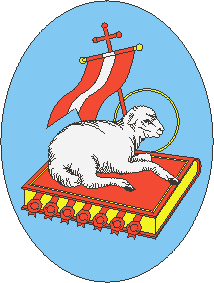 Csanytelek Község Önkormányzata Képviselő-testülete../2023. (VIII. .. .) önkormányzati rendelet-tervezete
A személyes gondoskodást nyújtó szociális ellátásokról, azok igénybevételéről, valamint a fizetendő intézményi térítési díjakról szóló 3/2017. (II. 28.) önkormányzati rendelet módosításáról Csanytelek Község Önkormányzata Képviselő-testülete a szociális igazgatásról és a szociális ellátásokról szóló 1993. évi III. törvény 132. § (4) bekezdés d) pontjában kapott származékos jogalkotási felhatalmazás alapján, a szociális igazgatásról és a szociális ellátásokról szóló 1993. évi III. törvény 62. § (2) bekezdésében, 92. § (1) b) pontjában, (2) bekezdése f) pontjában, a 115. § (1) bekezdésében, valamint a Magyarország helyi önkormányzatairól szóló 2011. évi CLXXXIX. törvény 13. § (1) bekezdés 8a) pontjában, a jogalkotásról szóló 2010. évi CXXX. törvény 5. § (5) bekezdésében meghatározott feladatkörében eljárva, az Alsó- Tisza-menti Önkormányzati Társulás Társulási Megállapodása V. Fejezet 11. pontjába foglalt jogalapon Csongrád Városi Önkormányzat Képviselő-testülete, Felgyő Községi Önkormányzat Képviselő-testülete és Tömörkény Község Önkormányzata Képviselő-testülete javaslatával, az önkormányzat szervezeti és működési szabályzatáról szóló 14/2015. (XI. 27.) önkormányzati rendelet 23. § (4) bekezdés b) pontja szerint jogosított az Ügyrendi Bizottság és a 24. § (2) bekezdés e) pontja szerint a Pénzügyi Ellenőrző, Foglalkoztatáspolitikai és Településfejlesztési Bizottság előzetes véleményének kikérésével  a következőket rendeli el:A személyes gondoskodást nyújtó szociális ellátásokról, azok igénybevételéről, valaminta fizetendő intézményi térítési díjakról szóló 3/2017. (II. 28.) önkormányzati rendelet (a továbbiakban: R) módosításáról§Az R 3. melléklete helyébe e rendelet 1. melléklete lép.2. Hatályba léptető és hatályon kívül helyező rendelkezések2.  §Ez a rendelet 2023.  szeptember 5. napján lép hatályba és hatályba lépését követő nappal hatályát veszti.       ………………………………..				………………………………Erhard Gyula						   Kató Pálné                  polgármester						    jegyzőZáradék:Az önkormányzati rendelet kihirdetése időpontja: 2023. augusztus 4.									………………………………									  Kató Pálné 									    jegyzőmelléklet a ../2023. (VIII. ..) önkormányzati rendelet-tervezethez3.melléklet a 3/2017. (II. 28.) önkormányzati rendelethez„„Sor-számABBCCCSor-számEsély Szociális Alapellátási Központ által nyújtott szolgáltatások igénybevétele után megállapított intézményi térítési díj  általános forgalmi adó nélküli összege (Ft-ban)Esély Szociális Alapellátási Központ által nyújtott szolgáltatások igénybevétele után megállapított intézményi térítési díj  általános forgalmi adó nélküli összege (Ft-ban)Esély Szociális Alapellátási Központ által nyújtott szolgáltatások igénybevétele után megállapított intézményi térítési díj  általános forgalmi adó nélküli összege (Ft-ban)Esély Szociális Alapellátási Központ által nyújtott szolgáltatások igénybevétele után megállapított intézményi térítési díj  általános forgalmi adó nélküli összege (Ft-ban)Esély Szociális Alapellátási Központ által nyújtott szolgáltatások igénybevétele után megállapított intézményi térítési díj  általános forgalmi adó nélküli összege (Ft-ban)Esély Szociális Alapellátási Központ által nyújtott szolgáltatások igénybevétele után megállapított intézményi térítési díj  általános forgalmi adó nélküli összege (Ft-ban)Sor-számSzolgáltatás formájaSzolgáltatási önköltség összege (Ft/fő)Szolgáltatási önköltség összege (Ft/fő)Szolgáltatási önköltség összege (Ft/fő)Intézményi térítési díj összege (Ft/fő) általános forgalmi adó nélkül (nettó)Intézményi térítési díj összege (Ft/fő) általános forgalmi adó nélkül (nettó)szociálisétkeztetés(ellátási területen)egy ellátásinap (adag) önköltsége1425.-1425.-egy ellátási nap (adag) nettó térítési díjának összege755.-1.1.étel házhoz szállítása szerződés szerint (Csongrád)házhoz szállítás önköltsége120.-120.-házhoz szállítás
(ellátási nap)79.-2.házi segítség-nyújtás(ellátási területen)szociális segítés óra önköltsége3960.-3960.-egy óra szociális segítéstérítési díja összege500.-2.1.házi segítség-nyújtás(ellátási területen)egy óra személyes gondozás  önköltsége3.960.-3.960.-személyes gondozás óra térítési díj összege500.-3.támogató szolgálat (ellátási területen)egy feladategység önköltsége2.415.-2.415.-egy szolgálati óra térítési díja80.-3.támogató szolgálat (ellátási területen)egy feladategység önköltsége2.415.-2.415.-egy szállítási km térítési díja120.-4.jelzőrendszeres házi segítségnyújtásellátási területen(100 db készülék)egy készülék napi önköltsége170.-170.-egy készülék/ ellátási nap50.-    5.nappali ellátás – Idősek Klubjacsak nappali tartózkodás eseténegy ellátási nap önköltsége1.319.-1.319.-egy ellátási nap térítési díj összege0.-5.1.nappali ellátás – Idősek Klubjanappali tartózkodás és étkeztetés eseténegy ellátási nap önköltsége1.425.-1.425.-egy ellátási nap (adag) térítési díja (nettó)755.-6.Demens  személyeknappali ellátásaegy főre jutó napi költségnapközbeni tartózkodást igénybe-vevők
4.148.-napközbeni tartózkodást igénybe-vevők
4.148.-kizárólag  napközbeni tartózkodás esetén0.-6.Demens  személyeknappali ellátásaegy főre jutó napi költségnapközbeni tartózkodást és étkezést igénybe-vevők4.148.-napközbeni tartózkodást és étkezést igénybe-vevők4.148.-nappali tartózkodás és étkezés esetén755.-7.Fogyatékos személyeknappali ellátásaegy főre jutó napi költségnapközbeni tartózkodást igénybe-vevők165.-napközbeni tartózkodást igénybe-vevők165.-kizárólag napközbeni tartózkodás esetén0.-7.Fogyatékos személyeknappali ellátásaegy főre jutó napi költségnapközbeni tartózkodást és étkezést igénybe-vevők1.425.-napközbeni tartózkodást és étkezést igénybe-vevők1.425.-nappali tartózkodás és étkezés esetén755.-